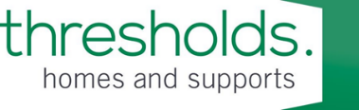 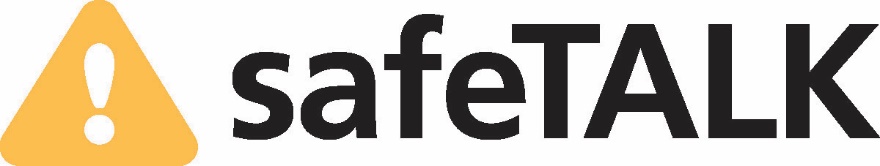 safeTALK is a 3.5-hour workshop that prepares anyone 15 or older,regardless of prior experience or training, to become a suicide-alert helper.safeTALK trained helpers learn how to recognize invitations for helpthat are often overlookedsafeTALK trained helpers learn how to apply the TALK steps:Tell – Ask – Listen - KeepsafeThe training features presentations and guidance from a Living Works trainer,Powerful audiovisual aids, and an opportunity to practice the TALK stepsParticipant safety is ensure during the workshop by the presence of a Community Resource person trained in helping, and suicide interventionThresholds will be offering the safeTALK Workshop on the following dates in 2023:Location:	Thresholds Homes and Supports Inc.  236 Victoria St. N. Kitchener ON N2H 5C8Time:		8:30am – 12 noonCost:		$50.00RSVP: Contact Thresholds Homes and Supports Inc. to register (space is limited)jwright@thresholdssupports.ca519-742-3191 ext.1240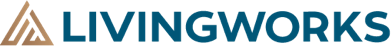                                                                         				               www.livingworks.netMonthFebruaryAprilJuneAugustOctoberDates2428232527